 Упражнения для правильной осанки у детейДоброго времени суток, дорогие друзья! Неправильная осанка в детском возрасте может вызвать множество неприятных последствий.Она негативно влияет на рост ребенка и на постуральные рефлексы. Поэтому необходимо озадачиться здоровьем своего малыша заранее.Прививайте крохе интерес к активным движениям и к всевозможным видам активности. Вам пригодятся упражнения для осанки для детей.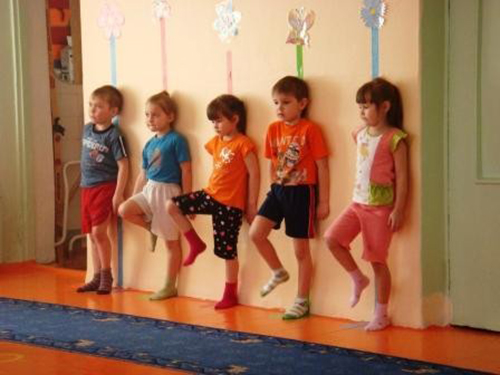 В чем смысл упражнений для осанки детейЛФК представляет собой специальные физические занятия при искривлении осанки. Ровная спина помогает отслеживать положение тела в пространстве, преодолевая воздействие внешних сил.Упражнения для исправления осанки у детей позволяют:Провести коррекцию неровных изгибов в позвоночнике.Привести корсет мускулатуры в тонус.Зародить привычку правильно поддерживать спину с самого детства.Достичь функциональной симметрии.Стимулировать обменные процессы.Стабилизировать психоэмоциональный фон.Комплекс упражнений необходимо выполнять 3-4 раза в неделю. Для получения нужного эффекта врачи рекомендуют усложнять комплекс. Через какое-то время мышцы привыкнут к равномерным нагрузкам.
Особое внимание детской осанке стоит уделять в 6-7 лет, а также в 10 лет и 12. Проблемы часто случаются у подростков. Даже если не наблюдается каких-то заболеваний спины не стоит забывать о постоянных тренировках. Для коррекции неровностей нужно приобщать ребенка к специальной гимнастике.Последствия искривления позвоночникаНедочеты осанки могут вызвать всевозможные последствия для психологического и физического состояния ребенка:Уменьшение объема легких.Болезненность в области спины.Сдвиг внутренних органов.Проблемы с памятью.Недовольство собой.Важно помнить о соблюдении техники упражнений для правильной осанки у детей. Если выполнять движения неправильно могут возникнуть болевые ощущения, мышечные спазмы, невралгии и опасные растяжения.
Формирования осанки у детей должно проходить под наблюдением специалистов. Особенно это важно при заболеваниях позвоночного столба. Из дополнительных мер ортопед может назначить ношение специального корсета, массаж и специальную гимнастику.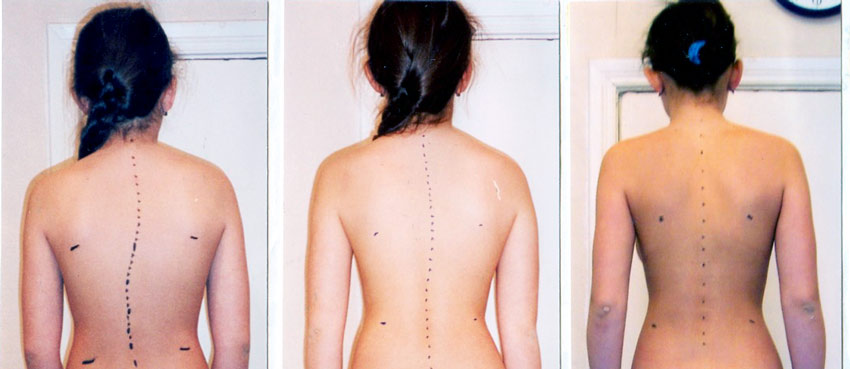 ПротивопоказанияПеред тем как начать тренировку осанки в домашних условиях следует выяснить, в какой части спины есть проблемы. При воздействии на грудной отдел спины, следует учитывать болезненные ощущения в шее или пояснице.При деформациях позвоночника нельзя использовать:Статические движения с сильной нагрузкой на область спины.Резкие повороты, скрутки и рывки.Неравномерные усилия для корпуса.Значительные перегибы в области поясницы и груди.Акробатические элементы.Прыжки, соскоки и бег на скорость.Комплексы упражнений для детей и подростковКомплекс упражнений для осанки нельзя выполнять на полный желудок. Движения следует начинать с 4-7 повторов. Затем количество можно увеличить до 15. Можно использовать до 5 подходов.Вот простые упражнения для укрепления мышц спины:Самолет. Руки разводятся в стороны на уровне плеч. Затем можно полетать, совершать наклоны туловищем.Мельница. Быстрые круги делаются одной рукой, а затем другой.Дровосек. Замах руками и наклон вперед.Рыбка. На животе поднимаются руки и ноги.Ласточка. Стоя, отвести ногу назад, руки выпрямить в стороны и задержаться в таком положении на минуту.Велосипед. Упражнение делается на спине. Производится имитация езды на велосипеде. Оно помогает не только исправить осанку, но и потренировать мышцы пресса.Наклоны вперед с гимнастической палкой за спиной.Полезно и такое упражнение, как отжимания и планка. Начинать отжиматься следует с колен, а затем усложнять движение.
Нужно помнить, что зарядка начинается разминки.